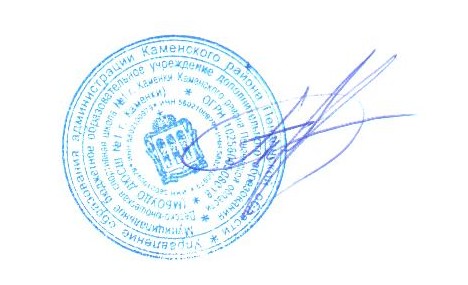 Положение 
об использовании дистанционных образовательных технологий в МБОУДО ДЮСШ №1 г. Каменкиг. Каменка, 2020 г.Общие положения1.1. Настоящее Положение устанавливает правила реализации в МБОУДО ДЮСШ №1 г. Каменки (далее Школа) дополнительных общеобразовательных программ физкультурно-спортивной направленности с использованием дистанционных образовательных технологий.1.2. Настоящее Положение разработано в соответствии с:Законом РФ от 29.12.2012 № 273 «Об образовании в Российской Федерации»;Порядком организации и осуществления образовательной деятельности по дополнительным общеобразовательным программам, утвержденным Приказом МОиН РФ № 1008 от 29.08.2013.1.3.   Дистанционные образовательные технологии (далее ДОТ) - образовательные технологии, реализуемые в основном с применением информационно-телекоммуникационных сетей при опосредованном (на расстоянии) взаимодействии учащихся и педагогических работников.1.4. Школа вправе использовать ДОТ при всех предусмотренных законодательством РФ формах получения дополнительного образования, при проведении различных видов учебно-тренировочных занятий, текущего контроля, промежуточной аттестации учащихся, а также при введении режимов ПГ и ЧС (эпидемии, пандемии и др.). ДОТ могут использоваться при непосредственном взаимодействии педагогического работника с учащимися для решения задач персонализации образовательного процесса.1.5.  Школа доводит до участников образовательных отношений информацию о реализации образовательных программ или их частей с применением ДОТ, обеспечивающую возможность их правильного выбора.1.6. ДОТ обеспечиваются применением совокупности образовательных технологий, при которых частично опосредованное или полностью опосредованное взаимодействие учащегося и тренера-преподавателя осуществляется независимо от места их нахождения и распределения во времени на основе педагогически организованных технологий обучения.1.7. Основными элементами системы ДОТ являются цифровые образовательные ресурсы, размещенные на образовательных сайтах; видеоконференции; вебинары; skype – общение; использование мессенджеров WhatsApp, Viber; e-mail; облачные сервисы; электронные пособия, разработанные с учетом требований законодательства РФ об образовательной деятельности.1.8. Формы ДОТ, используемые в образовательном процессе, находят отражение в рабочих программах по видам спорта. В обучении с применением ДОТ используются следующие организационные формы учебной деятельности:Консультация;Семинар;Практическое занятие;Контрольное тестирование;Тренировочное занятие в группах и по индивидуальному учебному плану;Самостоятельная работа.1.9. Сопровождение дистанционных курсов может осуществляться в следующих режимах:Тестирование on-line;Консультации on-line;Предоставление методических материалов;Сопровождение off-line (проверка тестов, различные виды текущего контроля и промежуточной аттестации).2. Цели и задачи2.1. Основной целью использования дистанционных образовательных технологий является предоставление учащимся возможности освоения дополнительных общеобразовательных программ непосредственно по месту жительства или его временного пребывания (нахождения), а также предоставление условий для обучения с учетом особенностей психофизического развития, индивидуальных возможностей и состояния здоровья учащихся, обучение по индивидуальному учебному плану при закреплении материала, освоении новых тем и выполнении самостоятельной работы.2.2. Использование дистанционных образовательных технологий способствует решению следующих задач:Создание условий для реализации индивидуальной образовательной траектории и персонализации обучения;Повышение качества обучения за счет применения средств современных информационных и коммуникационных технологий;Открытый доступ к различным информационным ресурсам для образовательного процесса в любое удобное для учащегося время;Создание единой образовательной среды Школы;Повышение эффективности учебной деятельности, интенсификация самостоятельной работы учащихся;Повышение эффективности организации учебного процесса.2.3. Основными принципами применения ДОТ являются:Принцип доступности, выражающийся в предоставлении всем учащимся возможности освоения дополнительных общеобразовательных программ непосредственно по месту жительства или временного пребывания;Принцип персонализации, выражающийся в создании условий (педагогических, организационных и технических) для реализации индивидуальной образовательной траектории учащегося;Принцип интерактивности, выражающийся в возможности постоянных контактов всех участников образовательного процесса с помощью информационно-образовательной среды;Принцип адаптивности, позволяющий легко использовать учебные материалы нового поколения, содержащие цифровые образовательные ресурсы, в конкретных условиях учебного процесса, что способствует сочетанию разных дидактических моделей проведения учебно-тренировочных занятий с применением дистанционных образовательных технологий и сетевых средств обучения;Принцип гибкости, дающий возможность участникам учебного процесса работать в необходимом для них темпе и в удобное для себя время;Принцип модульности, позволяющий использовать учащимся и педагогическим работникам необходимые им сетевые учебные курсы (или отдельные составляющие учебного курса) для реализации индивидуальной образовательной траектории учащегося;Принцип оперативности и объективности оценивания учебных достижений учащихся.2.4.  Основными направлениями деятельности являются:Обеспечение возможности применения в учебной деятельности ДОТ;Обеспечение возможности эффективной подготовки к текущему контролю и промежуточной аттестации учащихся;Обеспечение подготовки к участию в соревнованиях разного уровня.Участники образовательного процесса с использованием ДОТУчастниками образовательного процесса с использованием ДОТ являются: учащиеся, педагогические работники Школы, родители (законные представители) учащихся.Права и обязанности учащихся, осваивающих дополнительные общеобразовательные программы с использованием ДОТ, определяются законодательством Российской Федерации.Образовательный процесс с использованием ДОТ организуется для учащихся всех спортивных отделений.Образовательный процесс с использованием ДОТ осуществляют педагогические работники, прошедшие соответствующую подготовку.Учащийся должен владеть базовыми навыками работы с компьютерной техникой и программным обеспечением, базовыми навыками работы со средствами телекоммуникаций (системами навигации в сети Интернет, навыками поиска информации в сети Интернет, электронной почтой и т.п.).Учащийся должен иметь навыки и опыт обучения и самообучения с использованием цифровых образовательных ресурсов.Организация дистанционного обученияШкола осуществляет учебно-методическую помощь учащимся через консультации тренеров-преподавателей как при непосредственном взаимодействии с учащимися, так и опосредованно.При оценке результатов обучения Школа обеспечивает контроль соблюдения условий проведения оценочных мероприятий.При использовании ДОТ осуществляются следующие виды учебной деятельности:Самостоятельное изучение учебного материала;Учебные занятия (теоретические и практические);Консультации;Текущий контроль;Промежуточная аттестация. Организация обучения с использованием ДОТ в Школе может быть организована с разными категориями учащихся:учащиеся с высокой степенью успешности в освоении программ;учащиеся, пропускающие учебные занятия по уважительной причине;учащиеся всех спортивных отделений при введении режимов ПГ и ЧС.4.5. Взаимодействие тренера-преподавателя с учащимися регламентируется Рабочим листом (Приложение №1) либо индивидуальным учебным планом учащегося.4.6. В Рабочем листе определяется объем задания для самостоятельного изучения; сроки консультаций; объем учебного материала, выносимого на текущий контроль и промежуточную аттестацию; сроки и формы текущего контроля, промежуточной аттестации. 4.7. Школа ведет учет и осуществляет хранение результатов образовательного процесса и внутренний документооборот на бумажном носителе и/или в электронно-цифровой форме в соответствии с требованиями законодательства РФ. 5. Заключительное положение5.1. Данное Положение вступает в силу с момента его утверждения и действует до принятия нового в рамках действующего нормативного законодательного регулирования в области дополнительного образования.Приложение №1Рабочий листФ.И.О. учащегося __________________________________Отделение _________________________________ПРИНЯТО                                                                     Педагогическим советом                                                         МБОУДО  ДЮСШ №1 г. КаменкиПротокол №3 от 06.04.2020 г.                              УТВЕРЖДАЮ	   Директор МБОУДО  ДЮСШ №1 г. Каменки                             ___________ Пыскин А.В.                                                                                                 Приказ № 19 от 06.04.2020 г.                                УТВЕРЖДАЮ	   Директор МБОУДО  ДЮСШ №1 г. Каменки                             ___________ Пыскин А.В.                                                                                                 Приказ № 19 от 06.04.2020 г.  РазделСодержание раздела (задание для изучения)Текущий контрольТекущий контрольПромежуточный контрольПромежуточный контрольКонсультацияКонсультацияРазделСодержание раздела (задание для изучения)формасрокиформасрокиформасроки